Что делает логопед?Широко распространенное мнение о том, что логопед только «ставит» звуки, т. е. исправляет неправильное произношение. Это не совсем так.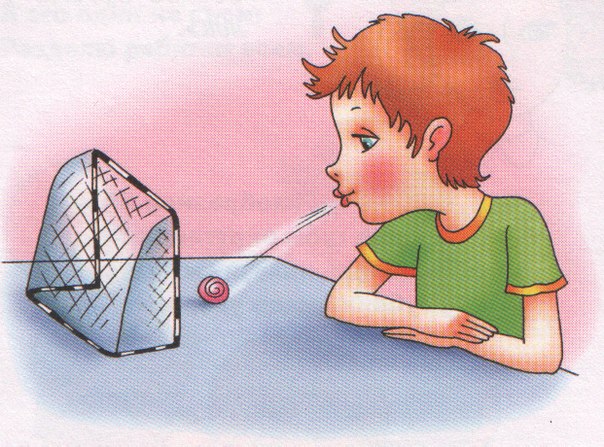 Глобальной целью логопедического воздействия является РАЗВИТИЕ ВСЕЙ РЕЧЕВОЙ СИСТЕМЫ в целом, а именно: ·  развитие общей речевой активности, ·  накопление словаря, ·  развитие физического и речевого слуха, ·  развитие грамматической стороны речи, ·  обучение навыкам словообразования и словоизменения, ·  развитие артикуляционной моторики, ·  развитие связной речи и, наконец, ·  коррекция произношения. В ходе работы попутно решается ряд дополнительных задач: ·  развитие психических процессов (внимание, память, восприятие, мышление), 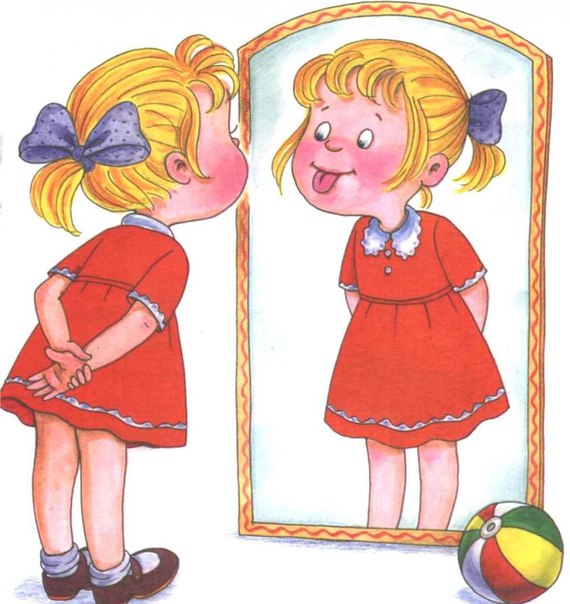 ·  формирование элементарных учебных навыков (уметь внимательно слушать преподавателя, целенаправленно и усидчиво выполнять поставленную задачу, адекватно оценивать результат своей работы и исправлять ошибки), ·  формирование предпосылок обучения грамоте (обучение звуковому анализу слов, знакомство с понятиями «звук, слово, предложение» и др., развитие мелкой моторики и пространственной ориентировки), ·  профилактика нарушений письма и чтения.